Instructor: Stephanie Sweet-Eggert, MS, HHC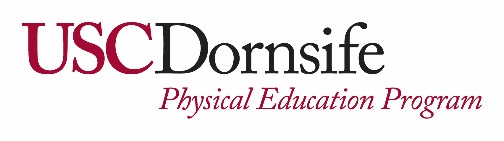 Email: seggert@usc.eduOffice hours: M-Th 1-1:50and by appointmentOffice:  PED 209First day of class ONLY will meet in PE 210 – 2nd floor gym in PE buildingClass Meeting Location: YOGA ROOM in sub-basementCOURSE DESCRIPTION:This class will explore various forms of Hatha Yoga, the branch of yoga that works primarily with the body through postures or asanas.  Introduction to meditation, breathing techniques or pranyama will be emphasized along with spinal alignment.  In addition, increase muscle strength and flexibility; understanding of basic anatomy and nutritional perspectives. Each class will end with a short meditation and relaxation segment. COURSE LEARNING OBJECTIVES: To introduce the student to the fundamentals of a Yoga practice in a safe, supportive and academic environment.To learn proper body alignment, increase strength and flexibility.To learn the basics of breathing techniques (pranayama) To understand basics of anatomy and nutritional guidelinesTo understand various forms of yoga mediationPHYSICAL EDUCATION PROGRAM OBJECTIVES:Students will understand the importance of sound health and fitness principles as they relate to better health and will be able to:Define the various health components of fitness.Recognize the physical and mental benefits of increased activity.Understand anatomy, basic bio mechanical principles and terminology.Determine factors involved with development, fitness levels and training strategies.Examine the effect of nutrition, rest and other lifestyle factors that contribute to better health.Students will be exposed to a variety of activities providing them the opportunity to:Apply learned fundamental skills.Utilize physical activity as a tool to manage stress.Empower themselves by setting and working toward realistic individual goals.Participate in a motivating and nurturing environment resulting in greater sense of well-being & self-esteem.Participate in active learning to stimulate continued inquiry about physical education, health and fitness.Students will demonstrate proficiency through knowledge and acquired skills enabling them to:Understand and utilize various training methods.Assess individual levels of fitness components.Create a safe, progressive, methodical and efficient activity based plan to enhance improvement and minimize risk of injury.Identify common health & fitness myths along with trends involved with the evolving nature of physical education.Develop an appreciation of physical activity as a lifetime pursuit and a means to better health.COURSE READING MATERIALS:  The course reader is posted in CONTENT on Blackboard.  A secondary resource if desiring a deeper perspective is: Dykema, Ravi. Yoga for Fitness and Wellness 2nd ed.2011. Wadsworth.  The textbook is available at the Leavey Library and an online link for download is provided on Blackboard.  You will also need one COURSE NOTES:  All assignments must be handed in on time.  No late assignments are accepted, no partial credit is given   Grade Master scantron – skew number 25420 will be used for Midterm and Final Exams.  Blackboard™ https://blackboard.usc.edu will be used it in addition to the course reader. Class information will be posted on the blackboard, as well as resources.EQUIPMENT and LOCKERS:Students must bring their own yoga mat.  All additional props will be provided in class: straps, blankets, bolsters, and blocks. Please bring your own hand towel and water if needed.  The storage cabinets are in the hall next to the Exercise Room. Please return equipment neatly after use.USC Physical Education IS NOT responsible for any lost, stolen or damaged property. If you choose to bring any valuables to class, it is strongly recommended that they be locked up during class. Locker rooms are available in the PE building and Lyons Center.COURSE REQUIREMENTS:	Attend Class DailyParticipate in Class WorkoutsComplete AssignmentsComplete MidtermTake Final ExamAcademic Accomodations:Students requesting academic accommodations based on disability are required to register with Disability Services and Programs (DSP) each semester. A letter of verification for approved accommodations can be obtained from DSP when adequate documentation is filed. Please be sure the letter is delivered to me as early in the semester as possible. DSP is open Monday – Friday, 8:30am – 5:00pm. The office is in the Student Union 301 and the phone number is (213) 740-0776. General Guidelines for Practice & CLASS POLICIES:Wear clothing that allows freedom of movement. Absorbent, cotton-type material or athletic wear is best. No jeans or street clothes. No shoes or socks are worn during practice; we practice yoga barefoot. It is recommended that you avoid practicing yoga on a full stomach to prevent discomfort from performing yoga poses. Wait 2-3 hours after a meal or one hour after a light snack.Turn off cell phones.Refrain from talking during practice, unless asked to do so. No candy or chewing gum during practice. Notify your instructor of any existing injuries, health problems, and medical conditions – including pregnancy - on the first class meeting. If you develop any new injuries, health problems, and medical conditions and/or become pregnant during the semester, you must inform your instructor. NO LATE WORK ACCEPTEDAttendance: Because this is a Physical Education course, regular attendance is required for the participation portion of the grade, and is a large component of your final grade. Tardiness and/or leaving early will not be tolerated as it disrupts the class and practice – this is especially true of 50-minute class sections. If you are late or leave early, you will only receive partial credit for attending the class. You will be expected to attend the section for which you are enrolled. Make-ups are not allowed except for emergency situations and then only upon approval from instructor.  *Extra credit work and make-up work are not available unless noted by instructor. You are not permitted to make-up absences in another section. You cannot make-up the Midterm and Final. It is your responsibility to attend class consistently and fulfill the requirements of this course.      Grading Breakdown:USC Yoga – Fall 2016COURSE OUTLINE*Sat Nam *Please note this is a tentative outline and may be subject to change.Any changes will be announced in class and/or via email.Academic Integrity:  Students who violate University standards of academic integrity are subject to disciplinary sanctions, including failure in the course and suspension from the University.  Since dishonesty in any form harms the individual, other students and the University, academic integrity policies will be strictly enforced.  I expect you will familiarize yourself with the Academic Integrity guidelines found in the current Student handbook.AssignmentPointsPercentageAssignment #1104%Assignment #2208%Midterm Exam5020%Final Exam5020%Practical Exam4016%Attendance & Active Participation8032%TOTAL250100%Week & datesTopicRead/assignmentWeek 1 1/9Introduction/Orientation: Review of Syllabus and The Use of PropsPp.1-6Week 2 1/16NO CLASS MONDAY, MLK DayGeneral History and Overview of Yoga PhilosophyIntro to Asana & fundamentalsIntro to Breath BasicsPp.28-30Week 3 1/23Uijayi Breathing , Savasana (corpse pose)Introduction to Pranayama as meditationIntro to Stress-relieving yogic technologyPp. 7-11Last day to drop/add or change registration statusWeek 4 1/30The YamasAsana (Anatomy & Physiology Overview)  & Foundation for Standing Poses. Intro to yogic nutritionPp.12-16 Assignment #1 dueWeek 5 2/6Asana (fundamentals) & Standing PosesThe Niyamas  & Savasana,Pp. 17 to Vetebral Column chapterWeek 6 2/13Vinyasa & Surya Namaskar A w/ Uijayi BreathingIntro to Kundalini Yoga MeditationReview Pp 17-22Week 7 2/20NO CLASS MONDAY - 2/15 Asana continued.  Standing Poses continued.Intro to Restorative YogaReadings on BbWeek 8 2/27Review for MidtermWeek 9 3/6MIDTERM – Location TBAMIDTERM3/13SPRING BREAKWeek 10 3/20Relaxation, Meditation, Yoga Nidra (“yogic sleep”)Intro to backbends and shoulderstand. Pp.29-32Week 11 3/27Vinyasa & Surya Namaskar BIntro to Yogic NutritionMudras & Kundalini Yoga MeditationPp. 33-38Nutrition HandoutsWeek 12 4/3The ChakrasYogic Nutrition.  Review for practicalKundalini Yoga MeditationPp.39-43   +Bb PostingsAssignment #2 dueWeek 13 4/10Practical Exam Review for FinalPractical exam IN CLASSWeek 14 4/17Review for FinalWeek 15 4/24FINAL Exam– Location TBA(P.E finals are held a week earlier than core classes)FINAL12/2 – Last Day of Classes